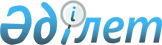 О внесении изменения в приказ Председателя Агентства по защите и развитию конкуренции Республики Казахстан от 10 августа 2023 года № 198/НҚ "Об утверждении Правил проведения оценки воздействия на конкуренцию"Приказ Председателя Агентства по защите и развитию конкуренции Республики Казахстан от 27 июня 2024 года № 151/НҚ
      ПРИКАЗЫВАЮ:
      1. Внести в приказ Председателя Агентства по защите и развитию конкуренции Республики Казахстан от 10 августа 2023 года № 198/НҚ "Об утверждении Правил проведения оценки воздействия на конкуренцию" следующее изменение:
      в Правилах проведения оценки воздействия на конкуренцию, утвержденных указанным приказом:
      часть вторую пункта 14 изложить в следующей редакции:
      "Аналитическая форма (заключение антимонопольного органа) является обязательным приложением к результатам анализа регуляторного воздействия, направляемым в уполномоченный орган по предпринимательству, в соответствии с Правилами проведения и использования анализа регуляторного воздействия, утвержденными приказом Министра национальной экономики Республики Казахстан от 20 ноября 2015 года № 748 (зарегистрирован в Реестре государственной регистрации нормативных правовых актов Республики Казахстан за № 12517).".
      2. Департаменту правового регулирования конкуренции обеспечить:
      1) размещение настоящего приказа на интернет-ресурсе Агентства по защите и развитию конкуренции Республики Казахстан, а также при необходимости и других открытых источниках информации. 
      2) довести настоящий приказ до сведения структурных и территориальных подразделений.
      3. Контроль за исполнением настоящего приказа возложить на руководителя аппарата.
      4. Настоящий приказ вступает в силу со дня его подписания.
					© 2012. РГП на ПХВ «Институт законодательства и правовой информации Республики Казахстан» Министерства юстиции Республики Казахстан
				
      Председатель 

М. Омаров
